Interesting ItalyLearning Journey 		Year 3		 Spring 2018Main StimulusLearning ObjectivesLearning OutcomesWeek 1 (2 days)What do we want to learn about Italy?WWO dayWorking with othersVolcano makingArt We are learning about a great artist from history, Leonardo da Vinci & using our sketchbooks to record observations. Better communication, listening and eye contact.Art Create artwork in the style of Leonardo da VinciWeek 2Rocks and fossilsWhere in the world?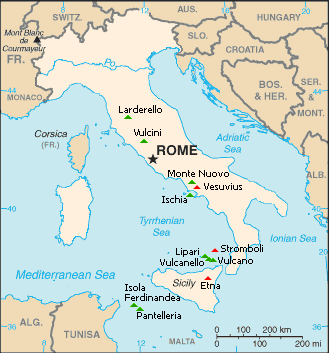 Science We are learning to compare different types of rocks We are learning to make systematic & careful observations. We are learning to group rocks based on their properties. We are learning how fossils are formedGeography We are learning to locate countries and cities using maps and atlases. We are learning to describe some of the physical geography of Italy.Art. We are learning about a great artist from history, Leonardo da Vinci & using our sketchbooks to record observations.Music Three little birds Bob MarleyFrench Classroom instructionsScience Discuss igneous, sedimentary and metamorphic rock. Learn how fossils formed and make our own version.Geography locate Italy and surrounding countries on maps, compare it to the UKArt Create artwork in the style of Leonardo da VinciWeek 3Physical features VolcanoesPizzaPortal storiesGeography We are learning to describe some of the physical geography of Italy. (Volcanoes)Art We are learning about a great artist from history, Michelangelo & using our sketchbooks to record observations.DT Research and evaluate pizza ingredients. Make pizzasMusic Jammin’ Bob MarleyFrench My Body  Geography Describe volcanoes and name some famous Italian volcanoes Art Create artwork in the style of MichelangeloDT Eat  pizza!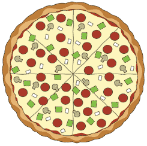 Week 4Physical features EarthquakesPortal storiesScience We are learning about Mary Anning & her contribution to palaeontologyGeography We are learning to describe some of the physical geography of Italy. (Earthquakes)Art We are learning about a great artist from history, Modigliani & using our sketchbooks to record observations.Music Small People Ziggy MarleyFrench ActionsScience Revise how fossils are formed and discuss a famous scientist’s contribution to palaeontologyGeography Describe earthquakes in ItalyArt Create artwork in the style of ModiglianiWeek 5Human features Venice and PompeiiPortal storiesScience We are learning how soil is formed.Geography We are learning to describe some of the human geography of Italy. (Settlements Venice & Pompeii)Art We are learning to improve our mastery or drawing, painting and sculpture.Music 54-46 Was my number by Toots & The MaytalsFrench ColoursScience Look at different types of soil and work on investigation and fair test skillsGeography Research two settlements and present their learning considering how physical geography meets human geographyArt Create artwork in the style of famous Italian artistsWeek 6Human features Leaning Tower of Pizza and the ColosseumShape poemsHalf term homeworkGeography We are learning to describe some of the human geography of Italy. (Structures Leaning Tower of Pisa and the Colosseum) Art We are learning to improve our mastery or drawing, painting and sculpture.Music Our day will come by Amy WinehouseDT Make a Roman shieldGeography Research two structures and present their learningArt Create artwork in the style of famous Italian artistsMore details to follow!